Сценарий  театрализованного новогоднего представления «Бенефис Королевы или как стать звездой»Действующие лица:Миссис ИксСтюардессыУмкаЧерепашка  Звездочки:ЗаяцКомедиантыФея БефанаБуратиноКорольРыжедоннаСнегурочкаДед МорозПоросенокМиссис ИксЗдравствуйте, ребята!Я таинственная Леди, с планеты, где трутся об ось медведи.С созвездия Медведицы я спустилась внизС этим медвежонком,  Я миссис Икс.А это Умка, медвежонокОн до медведя не доросК нам он летел на самолетеИ от мороза трет свой нос.УмкаКакая елочка у васРебят на елке многоНе видел елку я ребятаКатался по сугробамЯ со снежинками игралИ даже плыл на льдинеХочу я с вами поигратьЛюблю я снег и зиму.Миссис ИксЯ догадалась, твоя любимая игра «Льдинки-снежинки», я угадала?УмкаДа. Это моя любимая игра!(Игра Льдинки-снежики»)УмкаНа елку шел я к вам, ребятаЧуть-чуть не потерялсяБольшой увидел самолетИ сам в него забралсяВдруг заревел мотор, от страхаПод кресло я залезНо вдруг увидел я, ребятаВеселых стюардесс!(Танец стюардесс)СтюардессыПривет крылатый вам от звезд!Нас самолет сюда привез!Мы приземлялись в разных странах,Повсюду видели рекламы.Звезды, звезды на афишах!В Токио, Москве, Париже:У Королевы бенефис!И если ты в душе артистВот этот глобус – шар земной,Поможет стать тебе звездой!(вручают мяч-глобус)Миссис ИксСегодня в новогодний праздникМы все пройдем актерский кастингВ театрах мира побываемИ сами звездочками станемСимволично, что театр Шекспира Назывался «Глобус». Как красиво!Театр «Глобус» был без крышиНаверно, чтобы к звездам ближе.И когда была хорошая погодаОткрыт театр был для народа.Сегодня в небе тишинаИ звезды ярко светятсяВ театр «Луны» нас приглашает созвездие «Медведицы»!Театр «Луны» - в Москве, в РоссииКружись наш глобус синий-синий!(Выбегают звездочки)Звездочки:Здравствуйте, ребята!Мы звездочки-шалуньиВ театр Луны вас приглашаемСегодня Полнолуние.Чтобы роль играть в театреНадо многое уметьХорошо стихи читатьТанцевать и петь.(Танец  звездочек)Вот вам новогодняя почтаЛишь в полнолунье, звездной ночьюСудьбу свою можно узнатьИ будущее предсказать.Миссис ИксСпасибо, звездочки! Ваша новогодняя почта очень кстати. Сейчас мы в нее поиграем и в шутку и всерьез.(Игра «Новогодняя почта»)Миссис  Икс(в конце игры)С веселыми каникуламиЯ поздравляю вас, ребята!Вы звездочками тоже сталиИграли роли, как в театре.В тумане млечный путь не виденКружись наш глобус синий-синийВ Японию веди ребятВ театр Тумана и Дождя.(Выходят Заяц и Черепашонок в костюме каратэ и «камуфляжа»)Черепашка  Я – черепашка ФутимароЗаяцЯ – заяц сейдзо-санУ нас в Японии на островахСтоит часто туман.Нас окружает всюду мореДожди часто идут.Семь сказочных волшебниковНа корабле плывут.Они везут на кораблеВсем людям счастье на Земле.Вот вам в подарок деревца МотибонаОт нашего Деда Мороза Сегоцу-санаМиссис  ИксСпасибо!  Как красивоШарики из рисаНа веточки нанизаны.ЗаяцСразу – поздравленье!ЧерепашкаСразу - угощенье!Миссис  ИксА у нас под Новый год!Все об этом знаютЗвездами, сосулькамиЕлку украшают.(Игра: украсить елку сосульками с прищепками).Миссис  ИксТеатр Кабуки есть в ЯпонииТам выступают в маскахТеатр тумана и дождяСеребряной сверкает краскойНа сцене перед нами(Блестящий танец с веерами).(Японский  танец)Миссис  ИксКружись наш глобус синий-синийВеди туда, где море сине.Где звездочки, как бриллиантыВ театр комедии Дель Арте.(комедианты, появляясь, весело смеются и бросают вверх старые газеты, мягкие флаконы, домашние тапки)КомедиантыВ Италии под Новый годВсе старое выбрасываютНа улицах смешит народТеатр веселых масок.Газеты, тапки старые,Летят в окно открытое,Горшки цветочные летятОсторожней, сеньориты!Миссис  ИксЧто за обычай странный?!Разочарованья, не скрою,От таких комедиантовУ нас и дома нет отбою.Вы все же мусор уберитеА это что же, посмотрите?Висят на елке: один, два, триРазноцветные носки?КомедиантыЭто мой, Мальчины!Это, Коломбины!Миссис  ИксА этот полосатый?БуратиноЭто мой, ребята!Миссис  ИксОпять, обычай странный!КомедиантыТс-тсс! ТихоВсе по-то-му!Что к нам летит Бефана!Танец «Подушечка»(В конце танца девушки «спят» на подушечках, комедианты тоже «спят», а Буратино подсматривает, вытягивая шею. Появляется фея Бефана.)Фея БефанаТихо, тихо, звезды светятСпят уже, наверно, дети?!На подушечках в кроваткахНовогодней ночью сладко.На веревке у каминаНоски Мальвины, Коломбины…Положу в них апельсины.А в полосатый носокПоложу я уголек!БуратиноНесправедливо! ПочемуДевчонкам апельсины?!Фея БефанаА потому, что ты суешь?!Повсюду нос свой длинный!Что нос свой опустил?Недаром, уголекВ подарок получил!БуратиноФея Бефана!Друзья комедианты!Давайте в эту ночьПрогоним все плохоеПрогоним скуку прочь!КомедиантыЕсли хочешь стать звездойИ блистать талантамиВ бубен с нами поиграйКак у нас в Италии!Миссис  ИксКакой счастливый случай!Мы сами вас научим!Эту игру мы тоже знаем,Давайте вместе поиграем!Игра  «Бубен»Бубен, бубен длинный носПочем в городе овес?Три копейки с пятакомЕдет барин с колпаком.Миссис  ИксКружись наш глобус синий-синийВеди в Париж на Вине-ВиженВ театре Солнца на гастроляхКороль бобовый в главной роли!КорольЯ Король бобовый!И в этом суть и соль!На сцене новогоднейГлавный я герой!И потому мои приказыДолжны все исполнят ьЯ-звезда на небосклоне,Как солнце я могу сиять!Миссис  ИксВеликолепны вы без спору,Но почему ж Король Бобовый?КорольПочему такая рольДосталась только мне?Потому что боб попалсяВ новогоднем пироге!Мои приказы выполняйтеЯ королем бобовым стал!Всех, кто словечко мне подскажет,Я позову на бал.- Я хотел устроить бал, и гостей к себе- Позвал!- Купил муку, купил творог, испек рассыпчатый- Пирог!- Пирог, ножи и вилки тут, но что-то гости- Не идут!- Я ждал, пока хватило сил, потом кусочек-Откусил!- Потом подвинул стул и сел, и весь пирог в минуту- Съел!- Когда же гости подошли, то даже крошки- Не нашли!- И тут я вспомнил, по лбу- Хлоп!- Мне в пироге попался- Боб!- Но тут я снова загрустилЗаплакал, ах,ах.ах…Нет у меня принцессыПринцессы на…-  Бобах(плачет)КорольБобы, фасоль переберите,Принцессу мне найдите!Миссис  ИксПереберите, бобы и фасоль!Нам приказ дает король!(Игра «Переберите фасоль и бобы»)Миссис  ИксМы выполнили твой приказТрудились все примерноВыбирай среди ребятКороля и Королеву.КорольВы все сегодня королиИ все вы королевы.И всех на новогодний балЯ приглашаю непременно!В театре Солнца на гастроляхЯ скоро вас увижу.Такое «Чудо Рыжее»Одно только в Париже!(Танец «Рыжее чудо»)Миссис  ИксКороль! А где же принцесса на бобах?КорольОни живет в моих мечтах!Мечтаю я о ней давноНас познакомил Шарль Перро.Кто мне назвать ее поможетПринцесса на ………(горошине)(Появляется Госпожа Рыжедонна)РыжедоннаЯ, здесь!Здравствуй, Солнце мой Король!Ты мой – господин!Я твоя принцесса,Рыжая, как Апельсин!Ты – король на сцене,А я королева!Примадонна я в театреЗамуж бери смело!Безупречный антуражШляпка от кутюрНу что, берешь меня ты замуж?Ля мур , король, ля мур!КорольО! вы слишком уж спесивы,Не скромны. Вы агрессивны!Я вас узнал, вы не принцесса.РыжедоннаЯ! Не принцесса!Наверно, ты бобов объелся!(выбегает поросенок)РыжедоннаДержите поросенка!Хватай, держи, лови!Попался, сорванец, смотри!Лезь в мешок – и молчок!(шум, возня, крики, король «падает» в обморок)Миссис  ИксУ Короля, наверно, шок!КорольНет, у меня, наверно, стресс!Я не видел таких принцесс!Вы не Примадонна!Вы – Госпожа Рыжедонна!РыжедоннаДа! Я, Госпожа РыжедоннаИ что ты сделаешь сейчас?!КорольОтдавай, поросенкаЭто мой приказ!РыжедоннаПоросенка не отдам!Миссис  ИксОчень просим Вас,  Мадам!Тут дело очень тонкое!ВместеМадам, отдайте поросенка!РыжедоннаНе дож-де-тесь!Я его прилично воспитаю,Он будет Попрошайкой!Выпрашивать он будет деньги,У нас одна с ним шайка!А ну, пошли! (Взваливает мешок с двойным дном. Поросенок вываливается из мешка.)РыжедоннаСтой, держи, лови…(убегают из зала) Миссис  ИксВот и ты Король бобовыйОстался на бобах!Что прикажешь теперь делать?КорольК нам кто-то едет на санях!Искрится иней от мороза,Встречайте Дедушку Мороза!(входят Дед Мороз и Снегурочка)Дед МорозЗдравствуйте, ребята!Снегурочка С Новым годом!Дед МорозНа ветвях зеленый инейМеня привел к вам глобус синий,Новогодние метелиВпереди меня летели. СнегурочкаИ снежинки белыеПуть указывали смелоХорошо у вас, тепло.И от елочки светло!Дед МорозПесенку любимуюБуду запевать!СнегурочкаПой, дедушка, смелее!Дед МорозСлова забыл, помоги, внученька.Нет, нет, не надо, вспомнил.Аплодисментов мне надо! Дед Мороз я скромный!(поет)Дед МорозЯ на солнышке лежу,Кверху бороду держу,Все держу, и держу,И от солнышка дрожу.СнегурочкаДед Мороз! Это какая-то неправильная песенка.И слова неправильные.Дед МорозКак это неправильные? Все в рифму!«Кверху бороду держуИ от солнышка дрожу»СнегурочкаДедушка! Да кто же от солнышка дрожит? На солнышке загорают!Давай я лучше загадки буду загадывать, а ты отгадывай!Дед МорозЛадно! Только пусть ребята не подсказывают!СнегурочкаВ Новый год до объеденьяЕл конфеты и вареньеЖил на крыше он бедняжкаЕго звали…Дед МорозЧебурашка!СнегурочкаОн играет понемножкуДля прохожих на гормошкеМузыканта знает всякЕго имя …Дед МорозШапокляк!СнегурочкаБыл он тучкой дождевойС Пятачком ходил домойИ конечно мед любилДед МорозЭто Гена, крокодил!СнегурочкаС голубого ручейкаНачинается рекаЭту песню пели звонкоДед МорозТри веселых поросенка!Миссис  ИксДедушка Мороз! Снегурочка!У нас была госпожа Рыжедонна.Ловила поросенка! Если его поймает, попрошайничать заставит!Дед  МорозНе бойтесь, ребята!Будем его вместе выручать!СнегурочкаДавайте петь и  танцеватьПусть услышат все ребята!Пусть услышат поросятаК нам на елку прибегут!Дед МорозПоросята тут, как тут!(Выбегают поросята)ПоросенокНе хочу быть Попрошайкой!Убежал я от хозяйки.Записался я в театр.Для веселых поросят!(Танец поросят)Дед МорозКак обычно в Новый годДети водят хороводСтановитесь в круг, ребята,И вы тоже, поросята!Снегурочка! Что мы на елке делали, песни пели?СнегурочкаПели, дедушка!Дед МорозЗагадки, загадывали? СнегурочкаЗагадывали, дедушка!Дед МорозХоровод, водили?СнегурочкаВодили, дедушка!Дед МорозА что еще не делали?СнегурочкаВ игры не играли!Дед МорозПравильно! Давайте в «огурчики соленые».(Игра «Огурчики соленые»)Дед МорозА теперь, Снегурочка, будем фокусы показывать. Закрывайте все глаза. (Свет гаснет, Дед Мороз колдует.)Дед МорозУзли, нузли, трыки, врозьРуки, ноги заморозь  (повторяет два раза)(Свет загорается, у елки стоит Рыжедонна «замороженная») СнегурочкаДед Мороз, что это с Рыжедонной? Руки, ноги твердые, как палкиВ рот открытый залетают галки?Дед МорозЭто фокус волшебный!Называется «оледенение сердца».СнегурочкаПравильно, так ей и надоНе будет поросят обижать!А вообще-то ее жалко,Что она так весь новый год стоять будет?Дед МорозОледенение сердца очень опасное заболевание.А лечится оно только добротой и веселым смехом!СнегурочкаТогда давайте игратьВесельем температуру повышать!(Игра «Веселый градусник»)Дед МорозНу что Снегурочка?Так и стоит Рыжедонна?СнегурочкаСтоит, дедушка.Дед МорозПомеряй ей температуру.СнегурочкаПовысилась: минус 5 градусов.Может ее в баньке попарить?Дед МорозПравильно, внучка!Банька косточки попарит.Самое ледяное сердце растопит!Наносите-ка мне в баньку водицы снеговой!(Игра с водой. Дети носят воду в «баньку 2 с помощью поролоновых губок).СнегурочкаОх, хороша водицаМожно и умыться.Целебная, снеговая.Дед МорозСтановитесь в круг, ребята, поиграем в баньку.(Игра «в баню»)СнегурочкаДед Мороз, а Рыжедонна улыбается, смеется, наверное сердце у нее оттаяло.РыжедоннаСпасибо, Дедушка Мороз!Спасибо вам, ребята!Я больше никогда не будуМучить поросяток!В театре буду выступатьЯ буду королевой балаУ Королевы бенефисКричите вы мне! Браво! Браво!Эй, что вы сидите!Дед МорозСегодня звезды смотрят внизСюда спустились с неба.СнегурочкаСвоей звезде ты улыбнись!Дед МорозСегодня все вы – короли!СнегурочкаИ все вы – королевы!Пускай метут метели,Пусть Новый год идет!Дед МорозТоропят время стрелки!12 уже бьет!ВместеС Новым годом!(Песня «Новогодние метели»Все персонажи театрализованного представления выходят к ребятам и танцуют).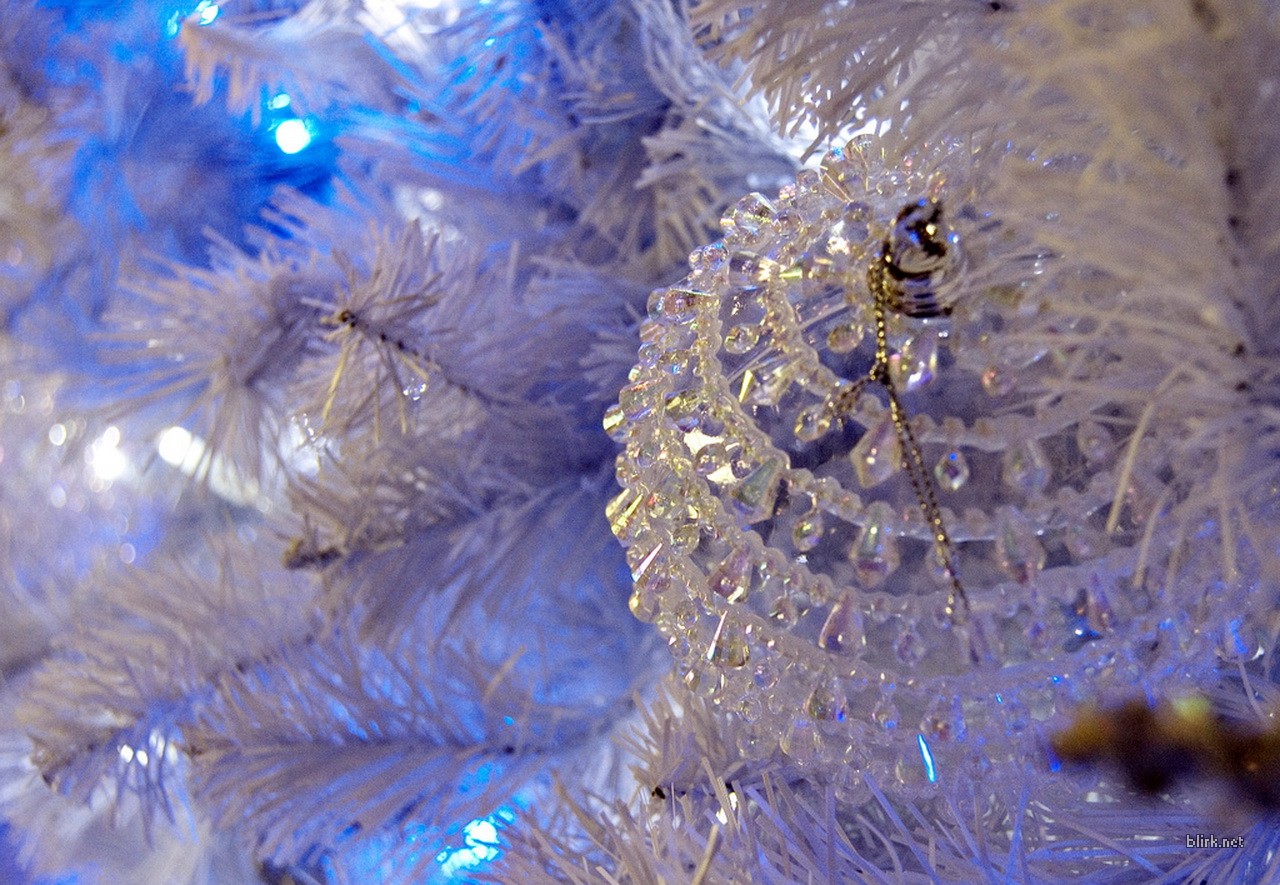 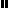 